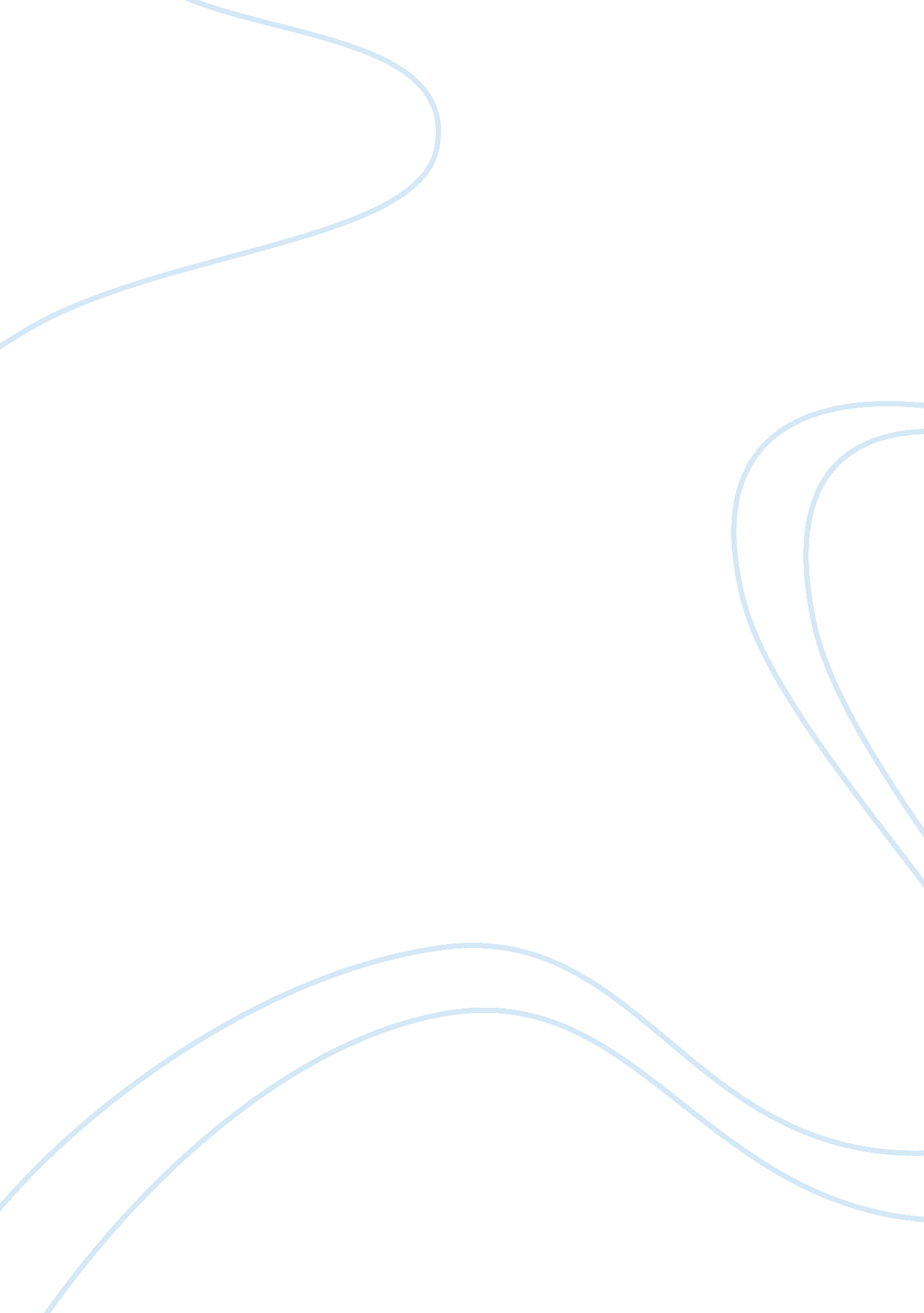 Next generation science standards and the common core state standardsHealth & Medicine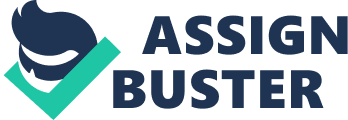 Reflection Paper Reflection paper In the article, there are two issues addressed that are relevant to the teaching fraternity. These are the Next Generation Science Standards (NGSS) and the Common Core State Standards (CCSS). The article describes how the two standards can be used together in teaching and help student develop a critical and argumentative approach in their area of study. The two standards have been shown to be effective in the scientific field. I believe the article serves a valuable purpose to those in the teaching field. 
The article talks of ensuring students have access to information texts. I believe this will serve a critical role in ensuring students develop ideas and facts through access to various pieces of information. Exposing students to various forms of facts will help them make credible arguments will reliable facts. This will be valuable to the filed of science where students are faced with difficulties of understanding and accumulating facts. 
The article also talks of the essence of gaining knowledge in the organization of ideas. This is seen as an important factor in the field of science. I believe this is instrumental in teaching and learning. This is because the organization of ideas also helps in an organization of facts. As a result, it will be easy to support each idea with a fact and hence improve student learning and understanding of a particular concept. 
The use of the two concepts will be useful to the teaching fraternity. The teachers will find it easy in achieving their goals in class. This is because it will be easy for teachers to make various concept of science be understood by students. Students will then be able to engage in attentive and close reading of science text. 
In conclusion, it is clear that learning science is a critical thing. This can only be achieved through a critical approach of various texts in the field. The teachers can improve this understanding by using the two standards together in science classes. The use of two tools together will help students in significant ways. 